/////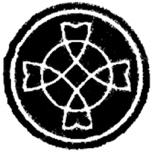 /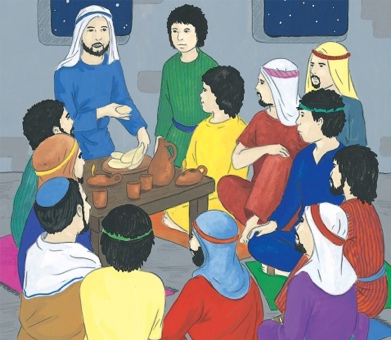 